АКТобщественной проверкив рамках программы "Формирование комфортной городской среды" поведен мониторинг комплексного благоустройства парка "Тенистый", расположенного в Комитетском лесу.Сроки проведения общественного контроля: 19.08.2019 г.Основания для проведения общественной проверки: план работы Общественной палаты г.о. КоролевФорма общественного контроля: общественный мониторинг Предмет общественной проверки - комплексное благоустройство парка "Тенистый", расположенного в Комитетском лесу.Состав группы общественного контроля:Члены комиссии «по ЖКХ, капитальному ремонту, контролю за качеством работы управляющих компаний, архитектуре, архитектурному облику городов, благоустройству территорий, дорожному хозяйству и транспорту» Общественной палаты г.о. Королев: 1. Белозерова Маргарита Нурлаяновна – и.о.председателя комиссии2. Якимова Варвара Владиславовна – член комиссии4. Джобава Зураб Вахтангович – член комиссииВизуальный осмотр показал, над благоустройством парка "Тенистый", целью которого является поддержание придомового участка земли на благоприятном эстетическом, санитарном и экологическом уровне - не первый год трудятся активные жители близлежащих домов.В настоящее время в лесопарковой зоне придомовой территории идут подготовительные работы по прокладыванию разветвлений эко - дорожек парка. Энтузиасты - любители садовыми тачками развозят щебень, устанавливают и укрепляют короба, красят доски и т.д. Работа над созданием парка "Тенистый" продолжается. Общественная палата выражает благодарность жителям - участникам создания парка за  активное участие в программе "Формирование комфортной городской среды".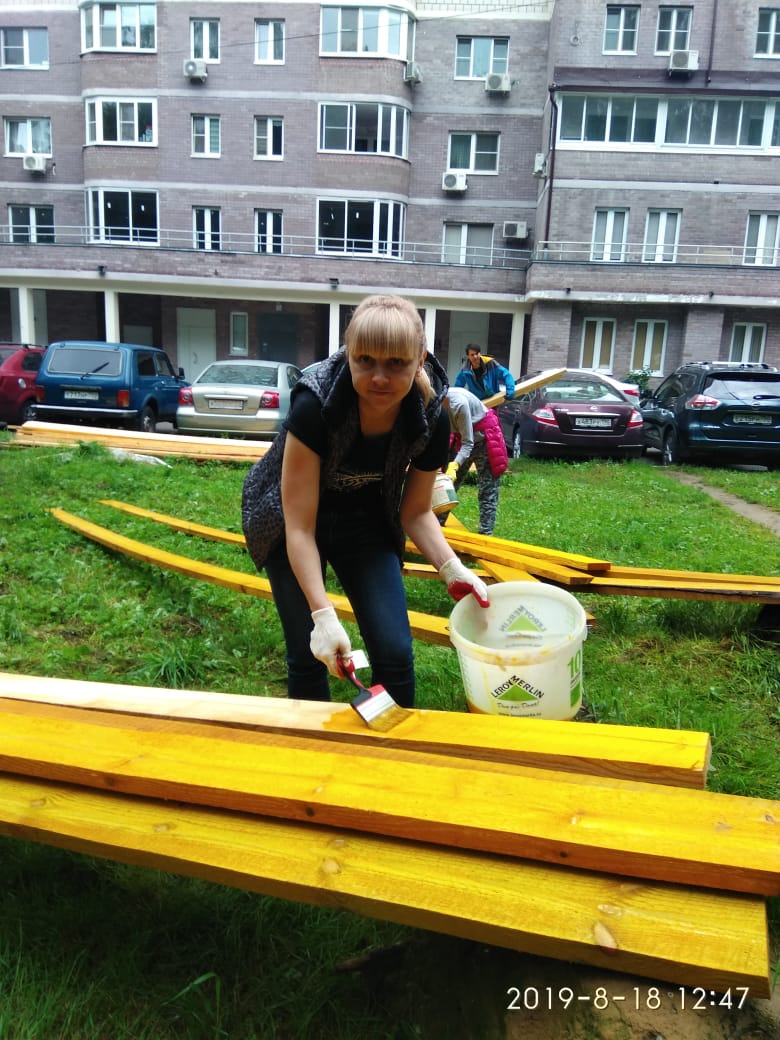 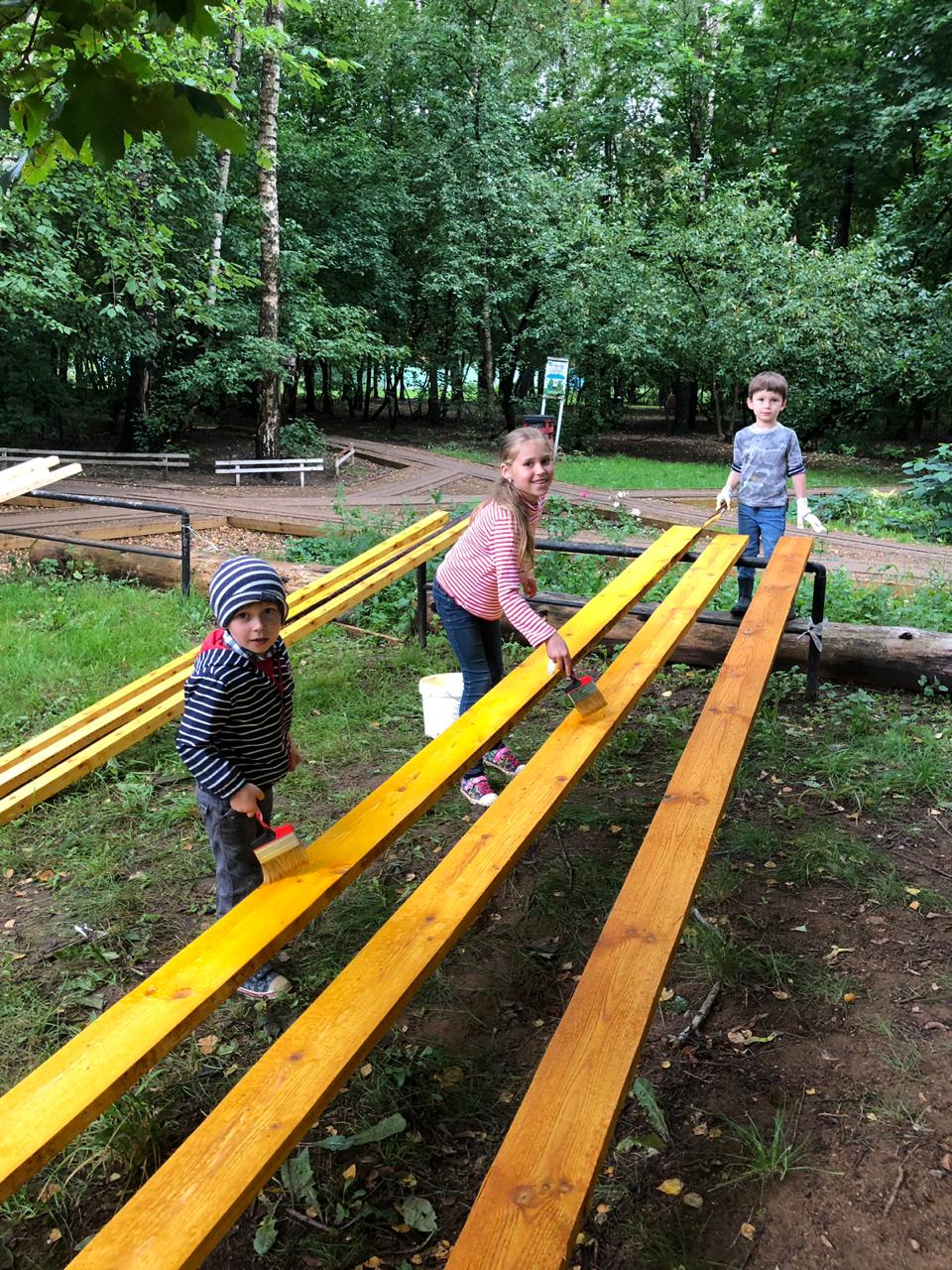 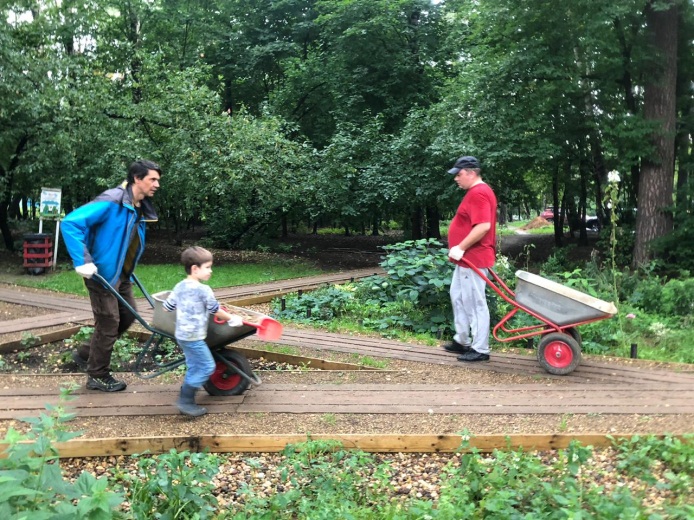 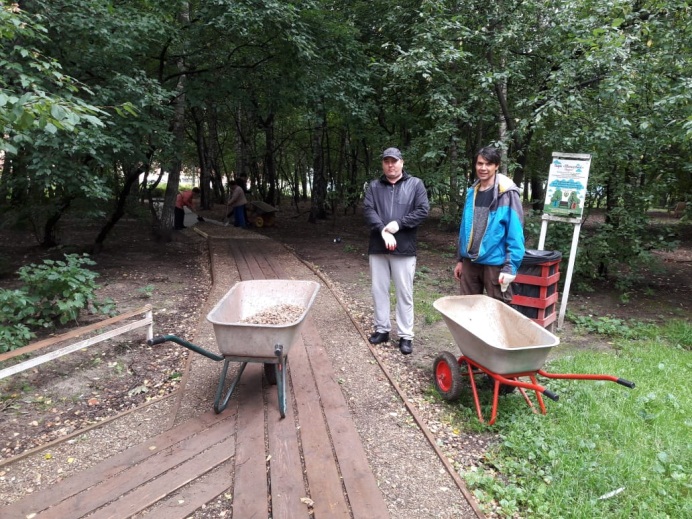 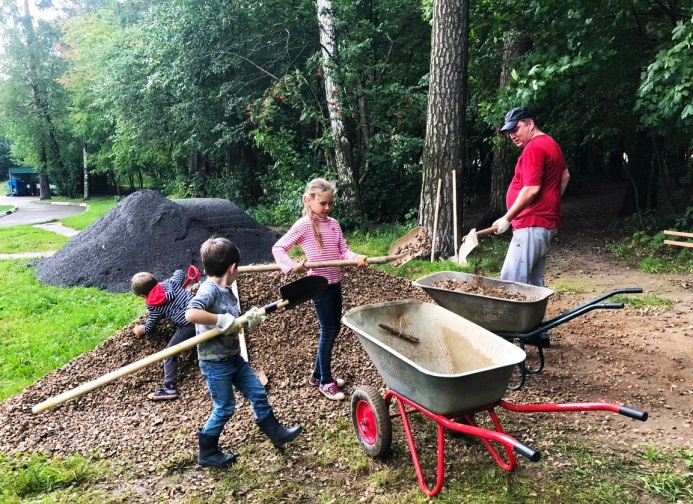 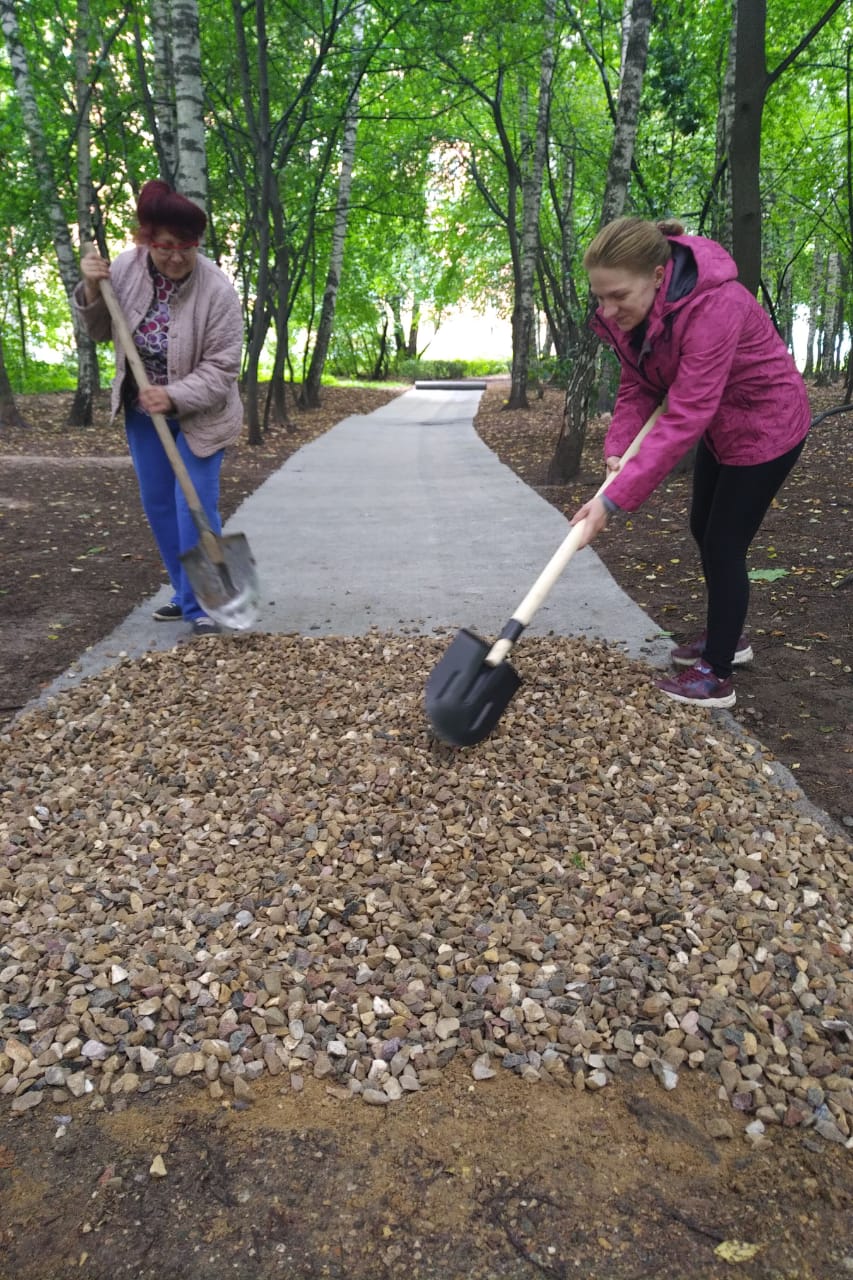 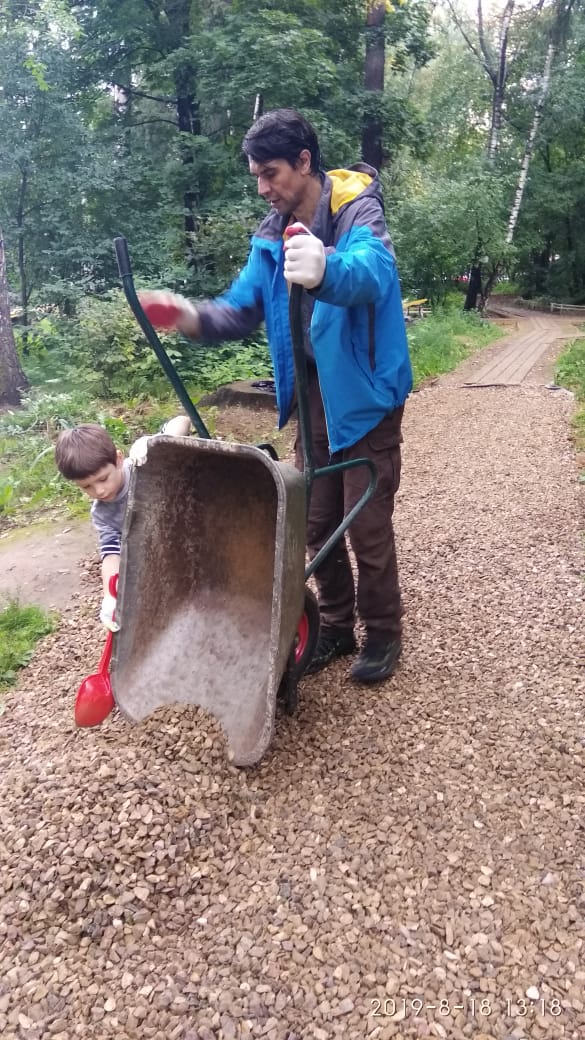 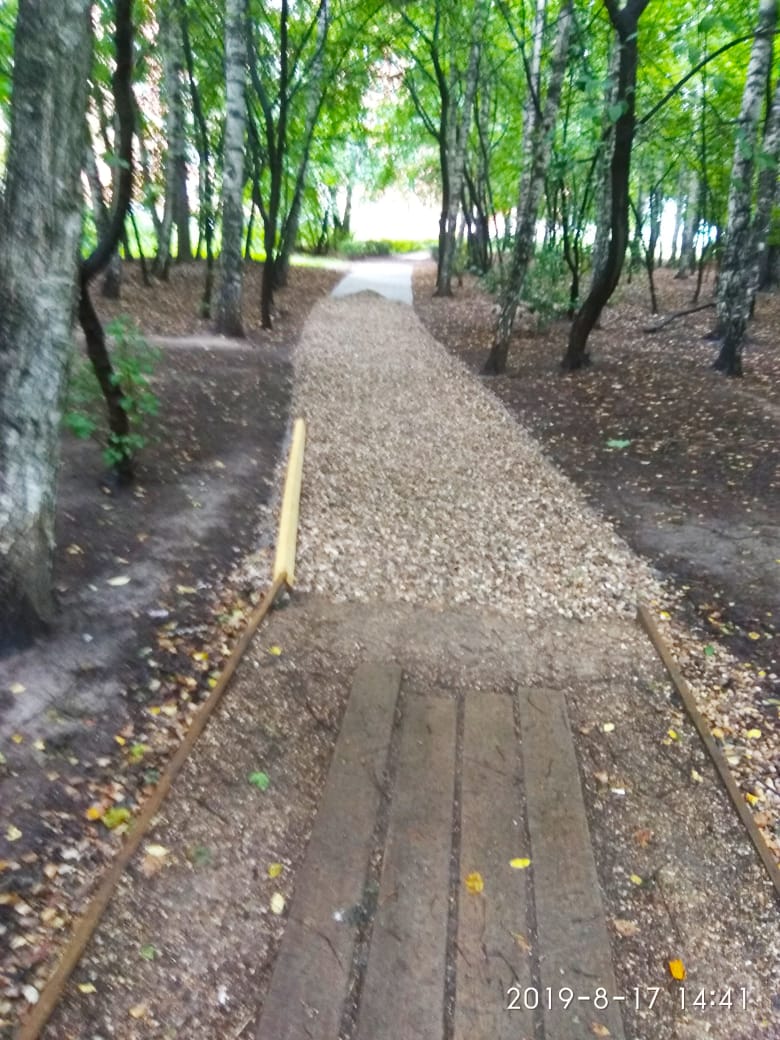 «УТВЕРЖДЕНО»Решением Совета Общественной палаты г.о. Королев Московской областиот 20.08.2019 протокол № 18И.о. председателя комиссии «по ЖКХ, капитальному ремонту, контролю за качеством работы управляющих компаний, архитектуре, архитектурному облику городов, благоустройству территорий, дорожному хозяйству и транспорту» Общественной палаты г.о.КоролевМ.Н. Белозерова  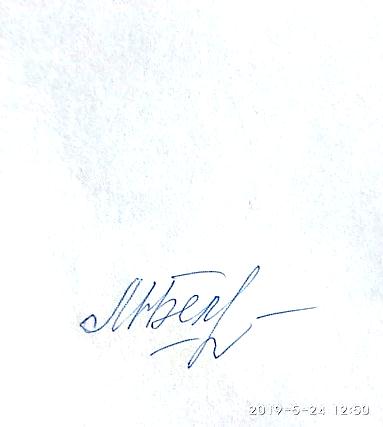 